西华大学文件西华行字﹝2018﹞183号关于印发《西华大学关于全面推进政府会计制度实施的工作方案》的通知各单位：为推进《政府会计制度》在我校的贯彻实施工作，特制定《西华大学关于全面推进政府会计制度实施的工作方案》。现予印发，请遵照执行。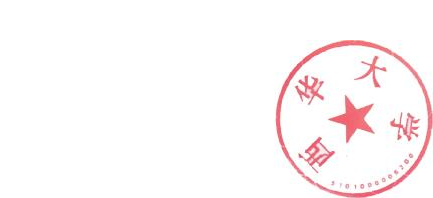                                                              西华大学                                   2018年10月20日西华大学关于全面推进政府会计制度实施的工作方案为了进一步规范行政事业单位会计核算，提高会计信息质量，财政部制定了《政府会计制度——行政事业单位会计科目和报表》，该制度将于2019年1月1日施行。根据财政部《关于印发高等学校执行<政府会计制度——行政事业单位会计科目和报表>的补充规定和衔接规定的通知》（财会〔2018〕19号）和《四川省教育厅关于全面推进政府会计制度实施工作的通知》（川教函〔2018〕542号）要求，结合学校实际情况，现制定我校全面推进政府会计制度实施的工作方案。一、高度认识实施政府会计制度的重要意义 政府会计制度改革是落实国家“深化财税体制改革”“推进社会事业改革创新”和“财政全面实施绩效管理”的重要举措之一。本次政府会计制度实施不单纯是一次会计变革，而是以会计改革为抓手，全面推进行政事业单位实施政府会计所需的财务、人事、资产、合同、科研和信息等配套管理改革，有利于提高学校会计信息质量、准确完整反映 “家底”，有利于提高学校预算和财务管理水平、提升学校内部治理能力，对全面实施绩效管理具有重要的支撑作用。各单位要按照省委关于学习贯彻习总书记对四川工作系列重要指示的决定和省委十一届三次全会精神的要求，提高政治站位，进一步增强使命感、责任感，高度重视政府会计制度的实施工作，把政府会计制度的贯彻实施列入重要议事日程，明确职责、突出重点、协同推进，确保 2019 年 1 月 1 日起顺利施行政府会计制度。 二、成立全面推进政府会计制度实施工作领导小组为确保政府会计改革在我校的顺利贯彻实施，学校成立全面推进政府会计制度实施工作领导小组（以下简称“政府会计领导小组”），负责制定科学合理的详细实施方案，明确工作任务，落实主体责任，加强部门协同，按责任分工要求，梳理任务清单、责任清单，落实工作措施，确保政府会计制度整体、协同推进实施。政府会计领导小组具体构成如下。组长：边慧敏   刘清友副组长：王小林   李传林   王政书   费凌   刘小兵余孝其   李秋实成员：计划财务处、党政办公室、信息与网络管理中心、党委学生工作部、发展规划部（处）、教务处、研究生部、科技处、人事处、国有资产与物资设备管理处、基建处、四川西华科教资产经营投资有限责任公司、后勤服务总公司等相关部门主要负责人政府会计领导小组办公室设在计划财务处，具体负责政府会计制度实施过程中的组织、宣传培训、沟通协调等相关工作。三、全面推进政府会计制度实施的主要任务及分工 1.清理核实基础数据，确保数据的权威性。目前，学校各类管理系统较多，信息分散，同一数据在不同的系统中不一致。为了适应政府会计制度下的会计核算需要，学校相关数据源部门应对所归口管理的基础数据进行清理核实，通过系统整合或者通过开发接口的方式实现相关数据与财务核算系统的有效对接。（牵头部门：计划财务处；责任部门及单位：计划财务处、发展规划部（处）、人事处、教务处、研究生部、学工部、科技处等）2.清查经济合同资料，做好补记账的准备工作。新制度要求按照权责发生制进行会计核算，所有的收入和支出均需要反映在其应该归属的期间。对于学校目前正在执行过程中涉及将来收支的合同，应逐一进行清理，按照应收应付的时间及金额进行整理，作为新制度下会计核算的基础数据。（牵头部门：党政办公室；责任部门及单位：党政办公室、科技处、国有资产与物资设备管理处、后勤处、基建处、后勤服务总公司、四川西华科教资产经营投资有限责任公司等）3.开展资产核查，清理分析往来账款。学校应根据政府会计制度的要求，做好资产、负债清查工作，摸清家底，如实反映资产负债状况及潜在风险，按相关规定及时做好相关资产处置和往来款项核销工作。建立资产、财务工作联动机制，建立往来款项定期清理机制，确保资产、财务数据动态匹配，全面提升数据质量。（牵头部门：国有资产与物资设备管理处；责任部门及单位：国有资产与物资设备管理处、发展规划部（处）、基建处、图书馆、档案馆、科技处、教务处、计划财务处、后勤服务总公司、四川西华科教资产经营投资有限责任公司等）4.构建核算和报告体系，做好新旧账务衔接。学校应根据政府会计制度的要求修订内部会计核算办法，及时调整和更新会计信息系统，结合自身情况，设置会计科目并进行相应的账务处理，对原制度有关科目按新制度要求进行转换，确保新旧会计科目顺利衔接。构建财务会计与预算会计适度分离并相互衔接的会计核算模式，为编制权责发生制政府综合财务报告做好准备，实现“双功能、双基础、双报告”的改革目标。（牵头部门：计划财务处；责任部门及单位：计划财务处、信息与网络管理中心、基建处、后勤服务总公司、四川西华科教资产经营投资有限责任公司等）5.推进信息化建设，提供技术支持。学校应牢固树立“业财融合”的理念，推动经济业务与财务管理的深度融合发展，加强信息化建设，推进业务信息系统与财务信息系统的有效对接，实现数据互通共享，构建覆盖经济活动全过程的信息平台，实现经济业务的网络化、平台化、智能化，为政府会计实施提供技术支撑，确保学校会计信息系统所生成的信息能够满足政府会计改革的需要。（牵头部门：信息与网络管理中心；责任部门及单位：信息与网络管理中心、党政办公室、发展规划部（处）、计划财务处、党委学生工作部、教务处、研究生部、科技处、人事处、国有资产与物资设备管理处、基建处、图书馆、档案馆、后勤服务总公司、四川西华科教资产经营投资有限责任公司等）6.强化内部控制建设，形成全面保障。学校要以政府会计制度贯彻实施为契机，按照学校内部控制制度，进一步重视和加强学校内部控制建设，真正使之成为规范权力运行、管控系统性风险、促进会计信息质量、保全资金安全的“防火墙”，让其发挥应有作用，成为政府会计制度有效实施的重要保证，促进政府会计制度顺利实施。（牵头部门：发展规划部（处）；责任部门及单位：所有二级单位、校办公司等）四、工作要求1.及时研判，加强沟通与协作学校实施政府会计制度改革所牵涉的各项内容艰巨、时间紧、任务重，需要大量的前期基础工作，各牵头部门要切实履行好职责，克服改革过程中可能遇到的困难，加强部门间的横向联系，组织业务骨干人员组建专门工作小组，全面梳理、认真解决实施过程中遇到的问题，分类别、分性质制定解决方案，提高制度实施的共识和能力，确保实施过程“不变形”“不走样”。 2.注重工作实效，纳入年终考评和绩效考核对学校而言，本次政府会计制度改革直接决定学校内部治理能力的提升和机制的转变，有利于加强成本控制，最大限度地发挥资金的使用效益，优化资源配置。学校将把本次推进政府会计制度实施的过程及结果作为本年度对部门的年终考核和管理绩效考核依据，并与2019年度部门预算挂钩。西华大学党政办公室2018年10月20日印校对：胡伟校对：胡伟